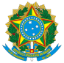 Ministério da EducaçãoUniversidade Federal de AlfenasRua Gabriel Monteiro da Silva, 700 - Bairro centro, Alfenas/MG - CEP 37130-001Telefone: (35) 3701-9290 - http://www.unifal-mg.edu.brEDITAL Nº 201/2023Formulário de Ciência dos Requisitos e Equivalência de Disciplinas (quando houver)NOME DO(A) CANDIDATO(A)CURSO: CIÊNCIA DA COMPUTAÇÃOProjeto Pedagógico do Curso disponível em https://www.unifal-mg.edu.br/graduacao/cursos/ Requisitos:Rematrícula: Sem pré-requisito
Transferência Externa: ter concluído pelo menos o primeiro e segundo períodos com aprovação em todas as disciplinas na instituição de origem
Obtenção de novo título: sem pré-requisitos
Remanejamento Interno entre Cursos: ter concluído pelo menos o primeiro e segundo períodos com aprovação em todas as disciplinasMENCIONE O PERÍODO EM QUE DESEJA INGRESSAR CONFORME O EDITAL E DE ACORDO COM OS PRÉ-REQUISITOS:Declaro ainda ter ciência da ordem de prioridade discriminada no item 1.3 e, uma vez sabendo da existência dessa ordem de prioridade no preenchimento de vagas, não caberá recurso ou processo de judicialização quanto à forma de preenchimento disposta.O referido é verdade e ou fé, conforme histórico e planos de ensino anexos.Data:Assinatura:Realize assinatura eletrônica com Gov.Br: https://www.gov.br/pt-br/servicos/assinatura-eletronicaDisciplina da UNIFAL-MGDisciplina CursadaCarga horáriaInstituição (SIGLA)